Dimanche 13 Janvier 2019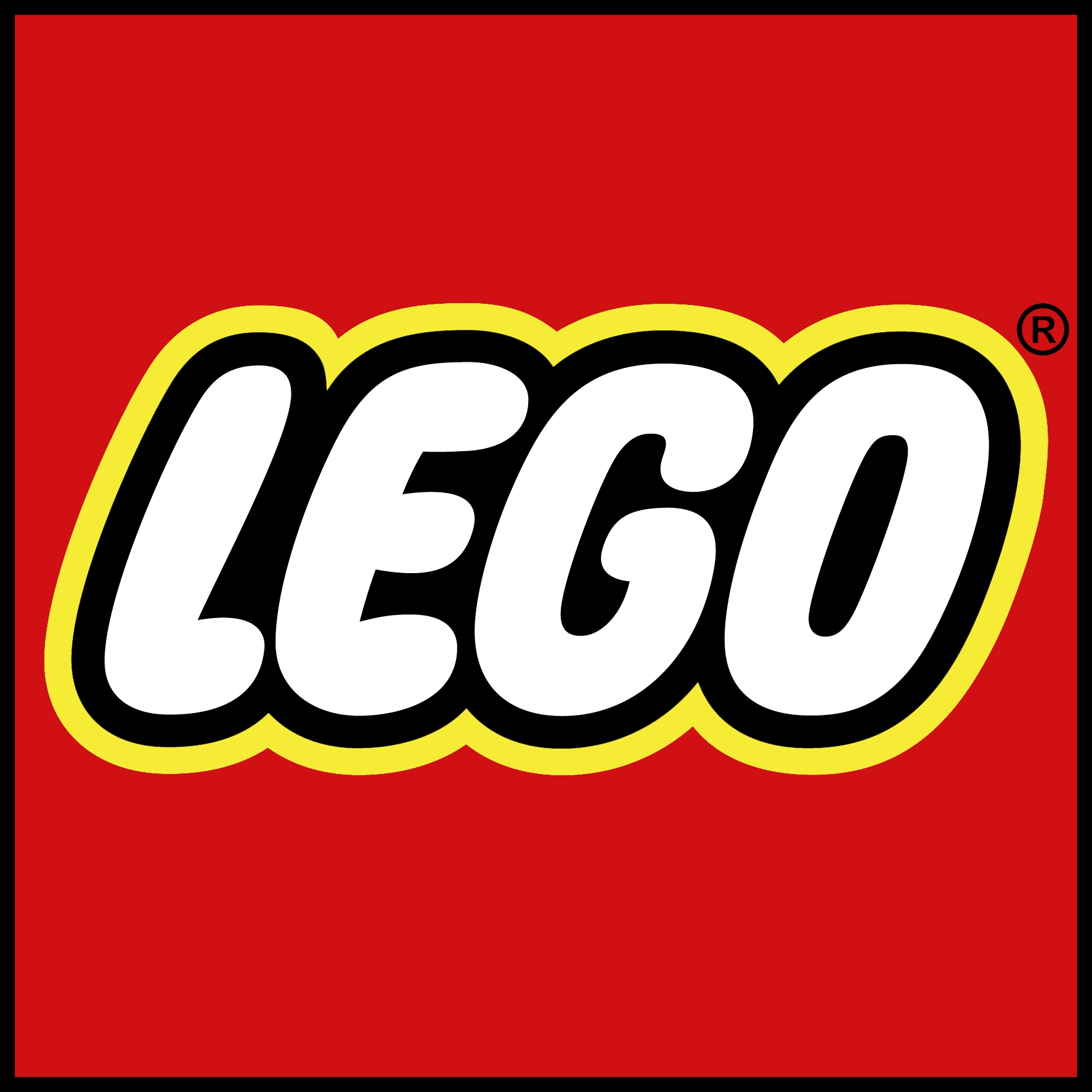 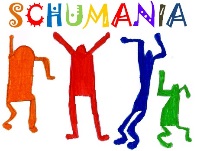 à partir de 13h30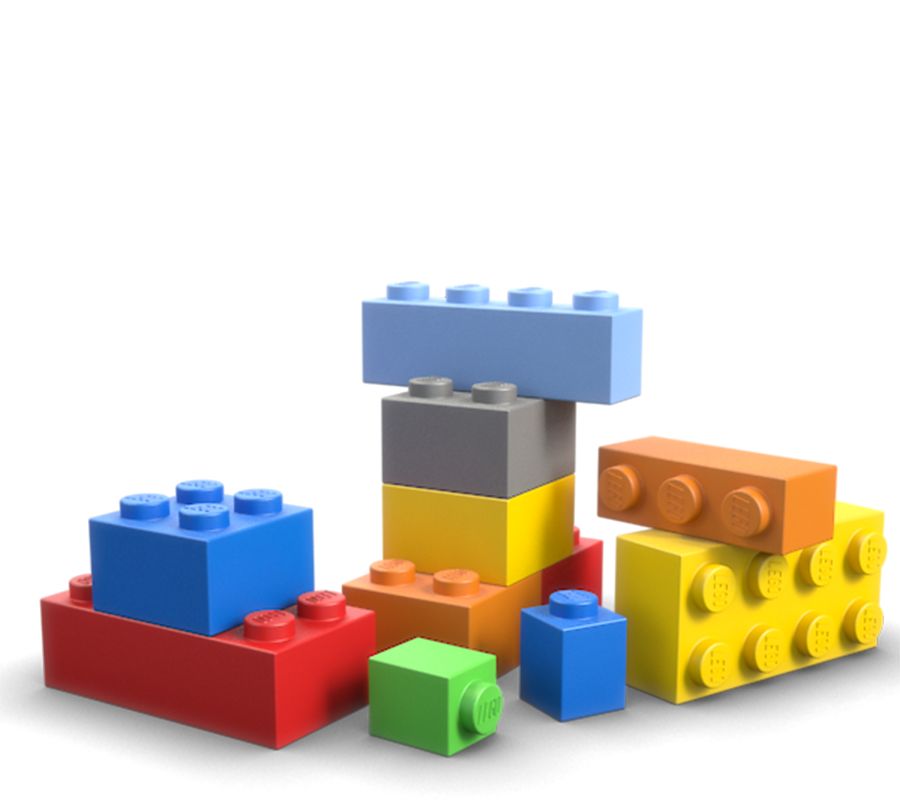 (Fin à 17h30)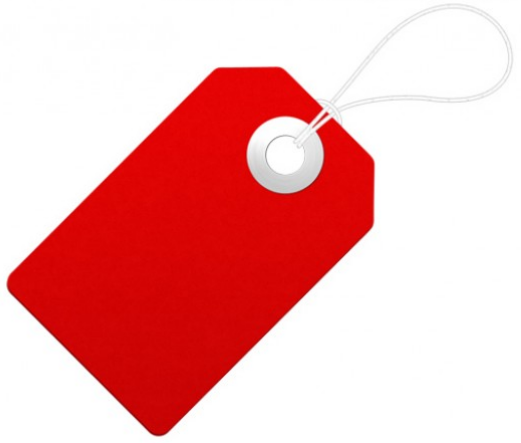 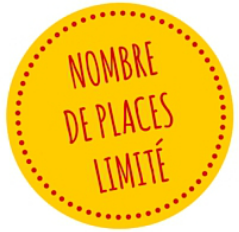 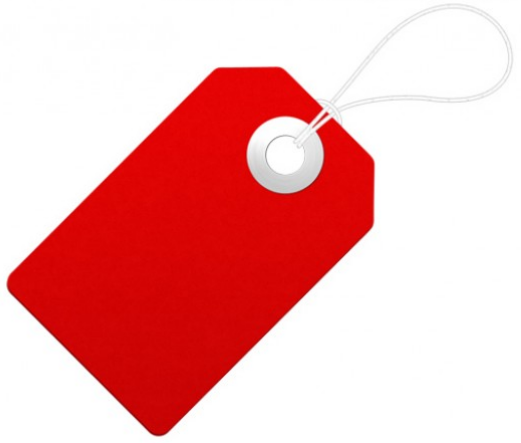 Entrée payante uniquement pour les enfants.Goûter en vente sur placeConstruction d’une mosaïque en LEGO avec un professionnel (8 000 pièces environ) !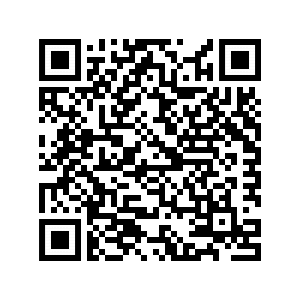 Animations libres LEGO - DUPLO / Stand maquillagePréinscription avant le 09 janvier 2019En flashant le code ou à l’adresse :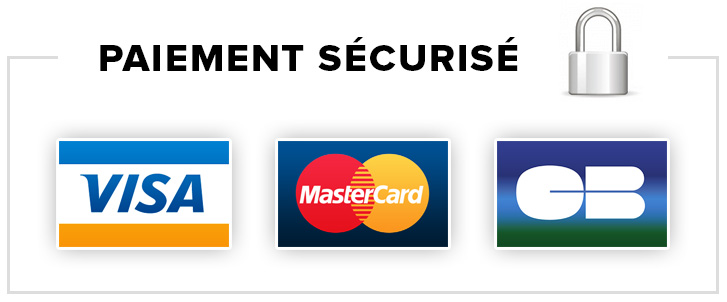 https://www.helloasso.com/associations/schumania-ecole-robert-schuman/evenements/animation-lego-2019Ou effectuez votre règlement par chèque à l’ordre de SCHUMANIA, en le glissant dans le cahier de liaison de votre enfant, avec le bon ci-dessous :Nom Famille :	 Classe : 	Mon adresse mail (EN MAJUSCULE) : 	Etes-vous volontaire ce jour-là pour nous aider ? 	 Oui 	 NonLes enfants doivent être accompagnés d’un adulte responsable.Dimanche 13 Janvier 2019à partir de 13h30(Fin à 17h30)Entrée payante uniquement pour les enfants.Goûter en vente sur placeConstruction d’une mosaïque en LEGO avec un professionnel (8 000 pièces environ) !Animations libres LEGO - DUPLO / Stand maquillagePréinscription avant le 09 janvier 2019En flashant le code ou à l’adresse :https://www.helloasso.com/associations/schumania-ecole-robert-schuman/evenements/animation-lego-2019Ou effectuez votre règlement par chèque à l’ordre de SCHUMANIA, en le glissant dans le cahier de liaison de votre enfant, avec le bon ci-dessous :Nom Famille :	 Classe : 	Mon adresse mail (EN MAJUSCULE) : 	Etes-vous volontaire ce jour-là pour nous aider ? 	 Oui 	 NonLes enfants doivent être accompagnés d’un adulte responsable.Prix unitaireNombre d’enfants (+ de 3 ans)TOTALTarif Adhérent(uniquement en prévente)4 €Tarif Non Adhérent5 €Prix unitaireNombre d’enfants (+ de 3 ans)TOTALTarif Adhérent(uniquement en prévente)4 €Tarif Non Adhérent5 €